Программа: Мир вокруг и внутри нас.Тема: Правила поведения дома и на улице.Дата: с 12  по 17 мая  согласно расписанию.Педагог: Белолипецкая Елена Николаевна.Задание 1. Беседа по содержанию урока: Ребята, как вы понимаете  пословицу: «Предупреждён – значит вооружён».Сегодня мы поговорим о том, что может случиться на улице, какие опасности могут подстерегать вас и как следует при этом себя вести.Сегодня мы с вами вооружимся необходимыми знаниями для того, чтобы всех этих опасностей избежать, и если уж что–то произойдёт, то вы будете знать, как правильно поступить, как нужно себя вести.В первую очередь необходимо соблюдать меры безопасности:Детям запрещено находиться в общественных местах без сопровождения взрослых с 23.00 до 6.00 часов (зимой - с 22.00 часов). Ребенка, гуляющего ночью в общественных местах, возвращают родителям или лицам, их заменяющим. Общие меры безопасности:Необходимо строго соблюдать правила пешеходного движения, как и правила дорожного движения.Никогда не принимайте от чужих людей подарки, деньги, сладости, приглашение покататься на машине. Особо опасно соглашаться с ними куда–либо пойти, поехать. В настоящее время, иногда происходят террористические акты, соблюдайте на улице повышенную осторожность: не трогайте и не открывайте незнакомые предметы: свертки, сумки, пакеты. А если вы обнаружили подозрительные предметы, то сообщите взрослым, которые находятся от вас вблизи, или сразу позвоните в службу спасения. Чтобы с вами на улице не случилось, рассказывайте, в первую очередь, своим родителям или другим близким людям.ТЕЛЕФОН ЕДИНОЙ СЛУЖБЫ СПАСЕНИЯ: 112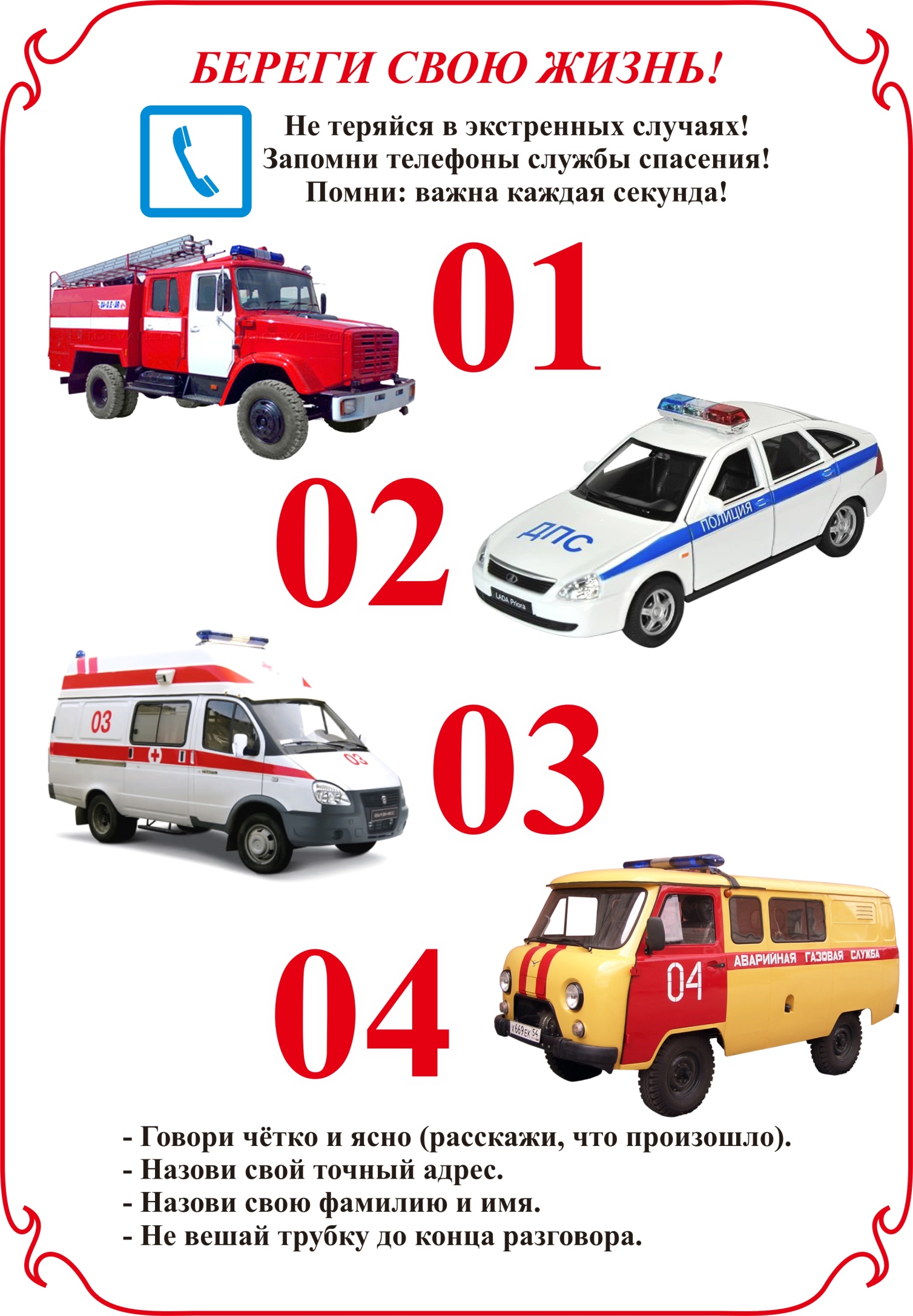 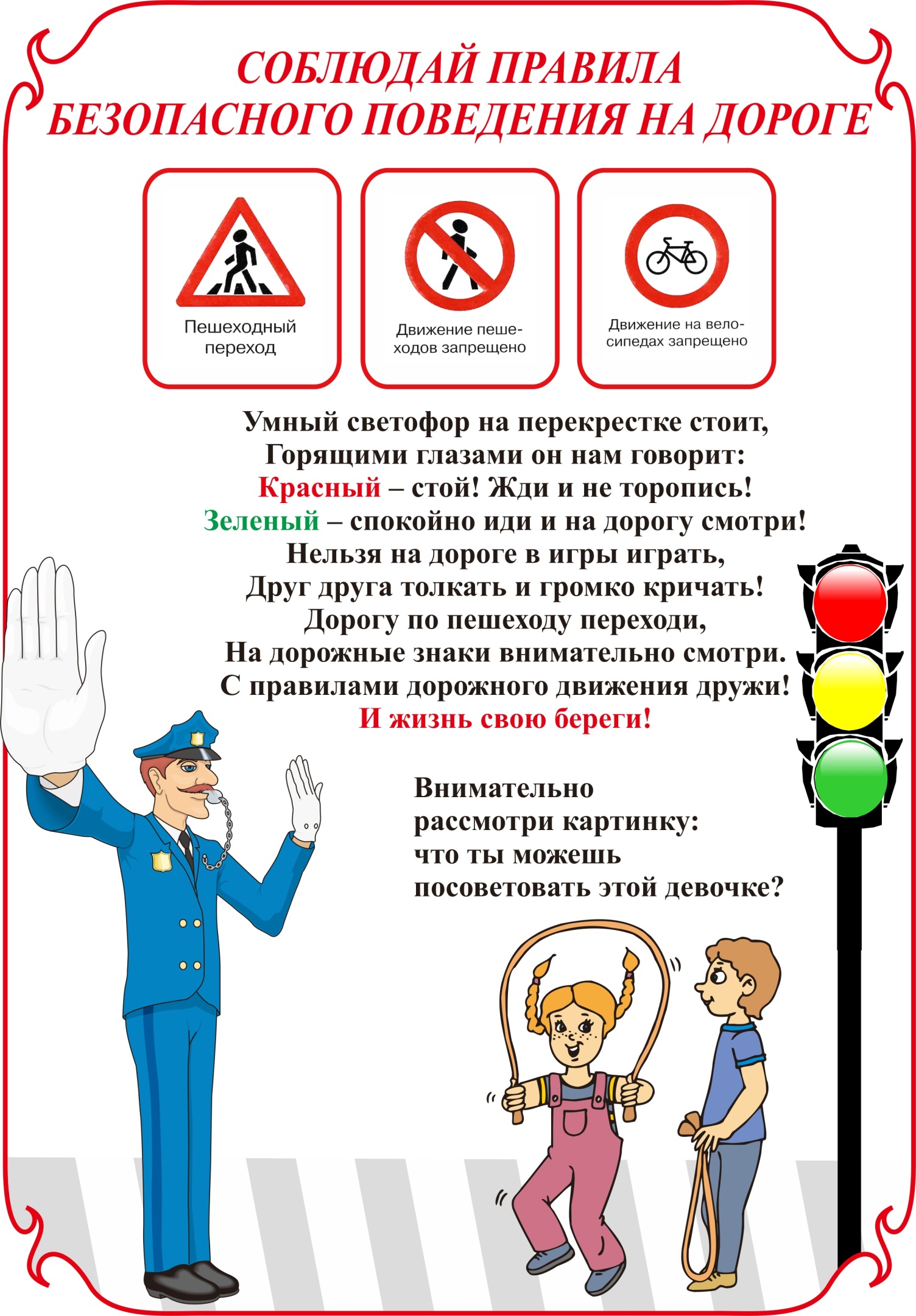 